Czy ocet na odchudzanie faktycznie działa?Ocet jabłkowy na odchudzanie to temat, który regularnie powraca od kilku lat. Czy jest w nim choć ziarnko prawdy?Ocet jabłkowy na odchudzanie - prawda czy mit?Ocet jabłkowy to produkt znany naszym babciom mamom od lat. Co jakiś czas wraca on w blasku chwały, lansując nowy sposób na jego wykorzystanie - czy to jako kosmetyk czy właśnie produkt spożywczy. Obecnie coraz częściej mówi się o tym, że pomoże nam on w pozbyciu się nadprogramowych kilogramów. Czy ocet jabłkowy na odchudzanie faktycznie się sprawdzi?Jak działa ocet jabłkowy na odchudzanie?Ocet jabłkowy to produkt powstały z fermentacji jabłek. Składa się przede wszystkim z kwasów takich jak octowy, cytrynowy czy mlekowy. Dodatkowo jest kopalnią cennych witamin, minerałów i innych składników odżywczych. Co więcej, posiada także pektyny i to głównie one są winowajcą tego zamieszania wokół tego produktu. Ocet jabłkowy na odchudzanie sprawdza się właśnie dzięki nim - to one regulują pracę jelit, a także oczyszczają organizm. Dodatkowo obniżają one cholesterol, a tym samym przeciwdziałają miażdżycy czy nadciśnieniu. Ocet jabłkowy jest więc kopalnią wszystkiego, co dobre. Jak zatem go stosować?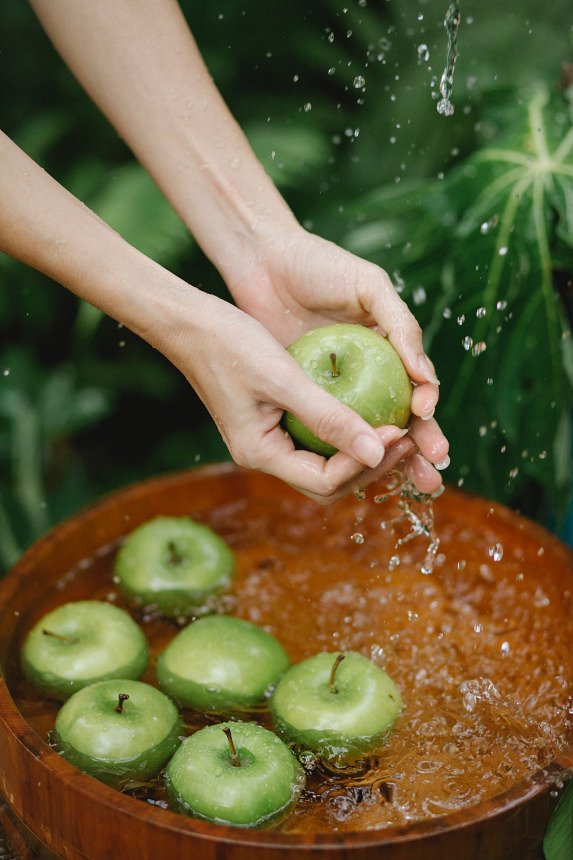 Jak stosować, jeśli chcesz schudnąćNa początek warto zaznaczyć, że jeśli chcesz zrzucić kilka kilogramów, samo picie octu jabłkowego nie wystarczy. Ocet jabłkowy na odchudzanie z pewnością może je wesprzeć, jednak niestety bez odpowiedniej diety i aktywności fizycznej niewiele zdziała. Jednak, jeśli mamy to już wyjaśnione, jak należy spożywać ten produkt? Z pewnością nie prosto z butelki. Rozcieńcz łyżkę lub dwie octu w szklance wody i popijaj taką miksturę 2-3 razy dziennie - najlepiej rano, na czczo, drugą przed obiadem, a trzecią przed kolacją.